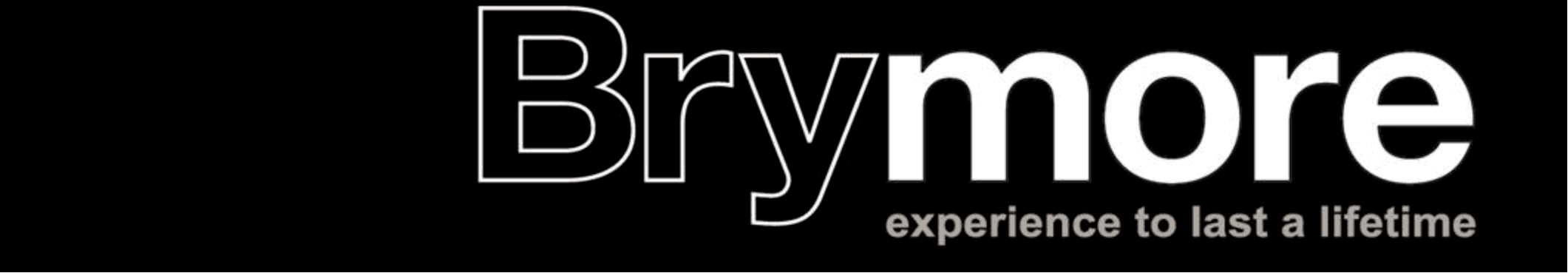 Brymore Open DaySaturday 30th June 2018 // 10.30 am - 5.00 pm // BrymoreInteresting Vehicle Exhibitor FormPlease complete and return this form, and any payment, to: Lorraine Warren, Brymore, Cannington, Somerset, TA5 2NB by 1 June 2018Vehicles are welcome free of charge or donations can be made to cover the costs of the day with cheques payable to Brymore Academy. ………../Please note:Should you wish to make a donation towards the cost of the running of this event (which we make no profit from) then please enclose cheques, plus any advertising costs as above, payable to Brymore Academy.All vehicles/exhibits must be set-up by 10.00 am.  For health and safety reasons the set-up times must be adhered to, please indicate on this form your chosen timings.  We will not be accepting exhibits onto the site after 10.00 am.Please ensure you include a copy of your Public Liability Insurance with this form on return.Further copies of this form are available on our website www.brymoreacademy.co.uk or can be posted to you if you contact the school office on 01278 652369.If we do not receive the above information by 1st June 2018 at Midday then we are unable to accept your vehicle on site for this event due to risk assessment planning.Vehicles will not be permitted to leave the site until 5.15pm at the earliest or until the main ring has completed all activities; whichever is later. For any questions please contact Lorraine Warren on 01278 652369 or email: LWarren2@educ.somerset.gov.uk TitleFirst NameSurnameNameAddressTown & CountyPost CodeEmailTelephone NumberName and type of vehicle (including registration number):Number of spaces required: Confirmation of setting up timeFriday 29th June 4.00 pm - 6.30 pm	Saturday 30th June // 8.30 am - 10.00 am  Number of vehicle permits required: Please indicate advertising options should you require them in our A5 Open Day colour brochure (charges are to cover printing costs).Full page £50Half page £30Quarter page £20Please sign in this box to confirm you have read and agree to adhere to the above conditions: